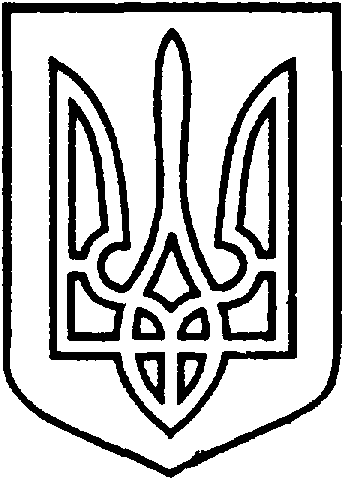 СЄВЄРОДОНЕЦЬКА МІСЬКА ВІЙСЬКОВО-ЦИВІЛЬНА АДМІНІСТРАЦІЯ  СЄВЄРОДОНЕЦЬКОГО РАЙОНУ  ЛУГАНСЬКОЇ  ОБЛАСТІРОЗПОРЯДЖЕННЯкерівника Сєвєродонецької міської  військово-цивільної адміністрації23 липня 2021                                                      			   № 1322Про внесення доповнень до розпорядження керівника ВЦА                                   м. Сєвєродонецьк  від 10.12.2020 № 1182 «Про затвердження Схеми розміщення засобів пересувної мережі» (у новій редакції)	Керуючись ч. 3 статті 6 Закону України «Про військово-цивільні адміністрації», розпорядженням керівника ВЦА м. Сєвєродонецьк  від 07.12.2020 № 1162 «Про затвердження Порядку розміщення засобів пересувної дрібнороздрібної торговельної мережі та пересувних об’єктів з надання послуг на території м. Сєвєродонецька» (у новій редакції) від 07.12.2020, беручи до уваги звернення КП «Сєвєродонецьке підприємство благоустрою та ритуальної служби» від 24.06.2021 вих. № 167, протокол Комісії з розгляду питань розміщення засобів пересувної мережі на території міста Сєвєродонецька від  15.07.2021 № 12зобовʼязую:	1. Доповнити  Перелік місць розміщення засобів пересувної мережі (Додаток 2 до розпорядження керівника ВЦА  м. Сєвєродонецьк  від 10.12.2020 № 1182 «Про затвердження Схеми розміщення засобів пересувної мережі» (у новій редакції) наступною адресою, а саме: «торгівля продовольчими товарами вул. Новікова, р-н буд. 20 (поряд озера «Чисте») – 1 місце ».2.   Затвердити план розміщення (Додаток 1). 	3.   Дане розпорядження підлягає оприлюдненню.			4. Контроль за виконанням даного розпорядження покласти на                       заступника керівника Сєвєродонецької міської військово-цивільної адміністрації Олега КУЗЬМІНОВА.Керівник Сєвєродонецької міськоївійськово-цивільної адміністрації  		                   Олександр СТРЮК 